		S. Pastukh
	Chairman, RA-19Radiocommunication Assembly (RA-19)
Sharm el-Sheikh, Egypt, 21-25 October 2019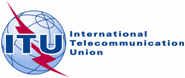 PLENARY MEETINGDocument RA19/PLEN/81-EPLENARY MEETING31 October 2019PLENARY MEETINGOriginal: EnglishSUMMARY REPORT of the third plenary meeting of 
the radiocommunication assemblySUMMARY REPORT of the third plenary meeting of 
the radiocommunication assemblyWednesday, 23 October 2019, at 1330 hoursWednesday, 23 October 2019, at 1330 hoursDocuments1Opening of the meeting2Approval of the agendaThe agenda was approved without change.ADM/213Chairman’s Report and submissions from Study Group 7The continuation of the discussion concerning the correct application of Resolution ITU-R 1 with regard to the Recommendation adopted by SG 7. BR Director clarified that the decision of SG 7 Chairman to send the document back to SG 7 for further consideration was within his power according to Resolution ITU-R 1-7 and therefore the Secretariat did not intervene in the matter as there was no infringement of the rules. Russian Federation considered it necessary to further work on Resolution ITU-R 1 with respect to the approval of Recommendations considered at the last meeting of the SG. Following the different interventions the meeting agreed to ask COM 5 to look into the matter and assign this work to a group and to make a proposal to the plenary at a later stage. The scope of the group is to review the difficulties encountered by SG 7 with respect to the adoption and approval of Recommendation ITU-R M.[IMT-EESS]. The group is chaired by Mr Fournier.7/1001, 1002, 1003, 10044Any other businessNo other businessThe Chairman closed the meeting at 1400.The Chairman closed the meeting at 1400.